          9 мая нашим землякам была предложена обширная программа по празднованию Дня Победы. В 11.30 состоялся митинг  «О тех, над кем склоняется Победа» на который  собрались  люди,   чтобы отдать дань уважения воинам-защитникам,  почтить   их память!           По окончании митинга состоялся большой концерт «Звенит Победой май цветущий!» Бурными овациями встречали односельчане как маленьких, так и взрослых артистов. На сцене звучали   уже   полюбившиеся  военные песни,  и новые. Особый ажиотаж  у зрителей вызвала вторая часть концерта – фестиваль под названием «Песни Победы»,  в котором  свое вокальное мастерство показывали представители разных организаций и ИП   села.  В фестивале приняли участие: общеобразовательная школа, ИП «Прейн» в лице Вахрушевой Натальи, ИП «Ярынкин», детский сад «Елочка» (Ведерникова Елена), ПЧ -123 (Савченко Антон и Донской Артем), ДШИ (Талдыкина Полина), коллектив участковой  больницы. Все выступающие стали победителями  каждый в своей номинации.  От всех жителей села выражаем  вам нашу признательность и благодарность за то, что подарили  настоящий,  яркий  праздник, который еще долгое время останется в памяти земляков.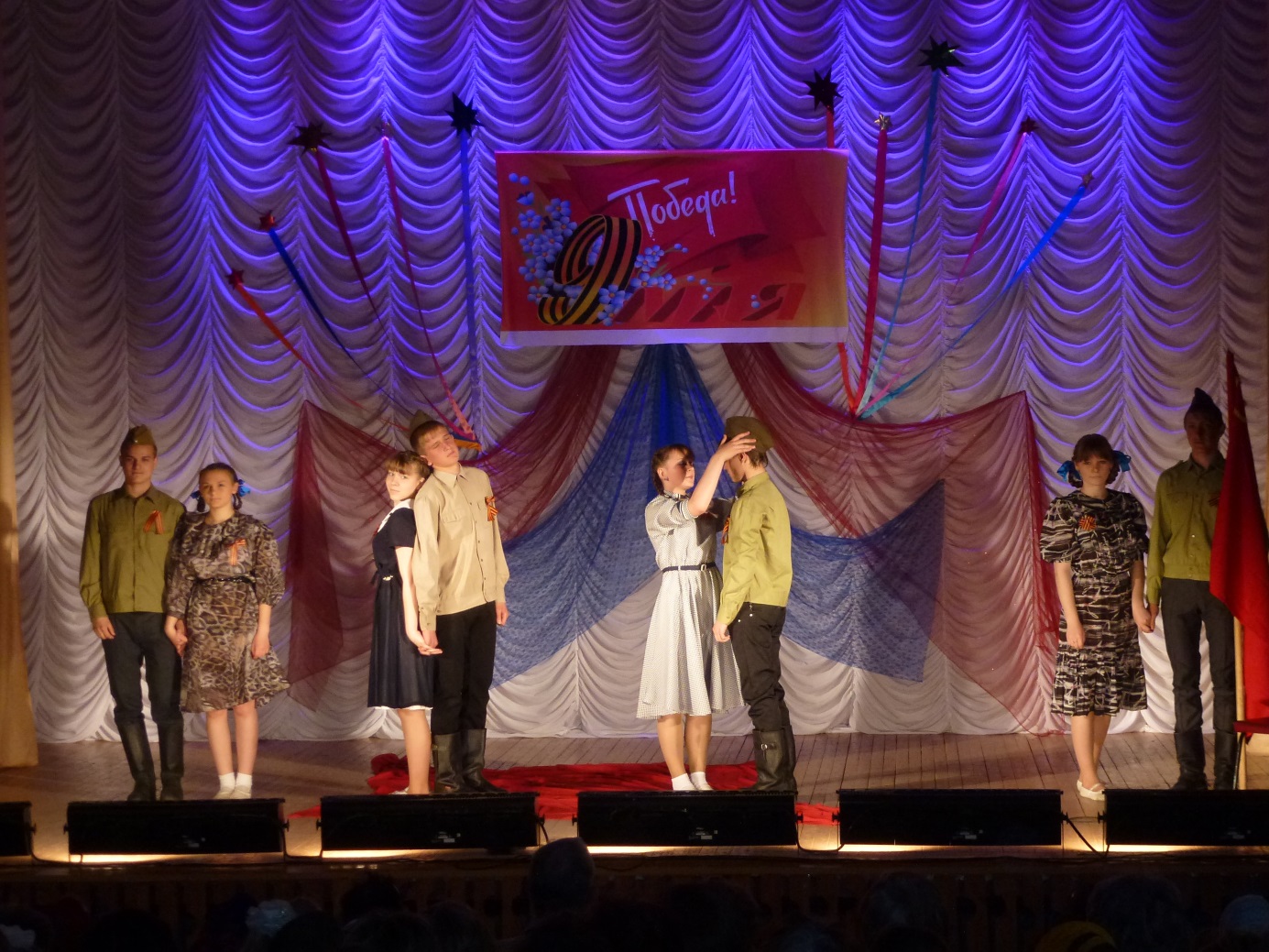 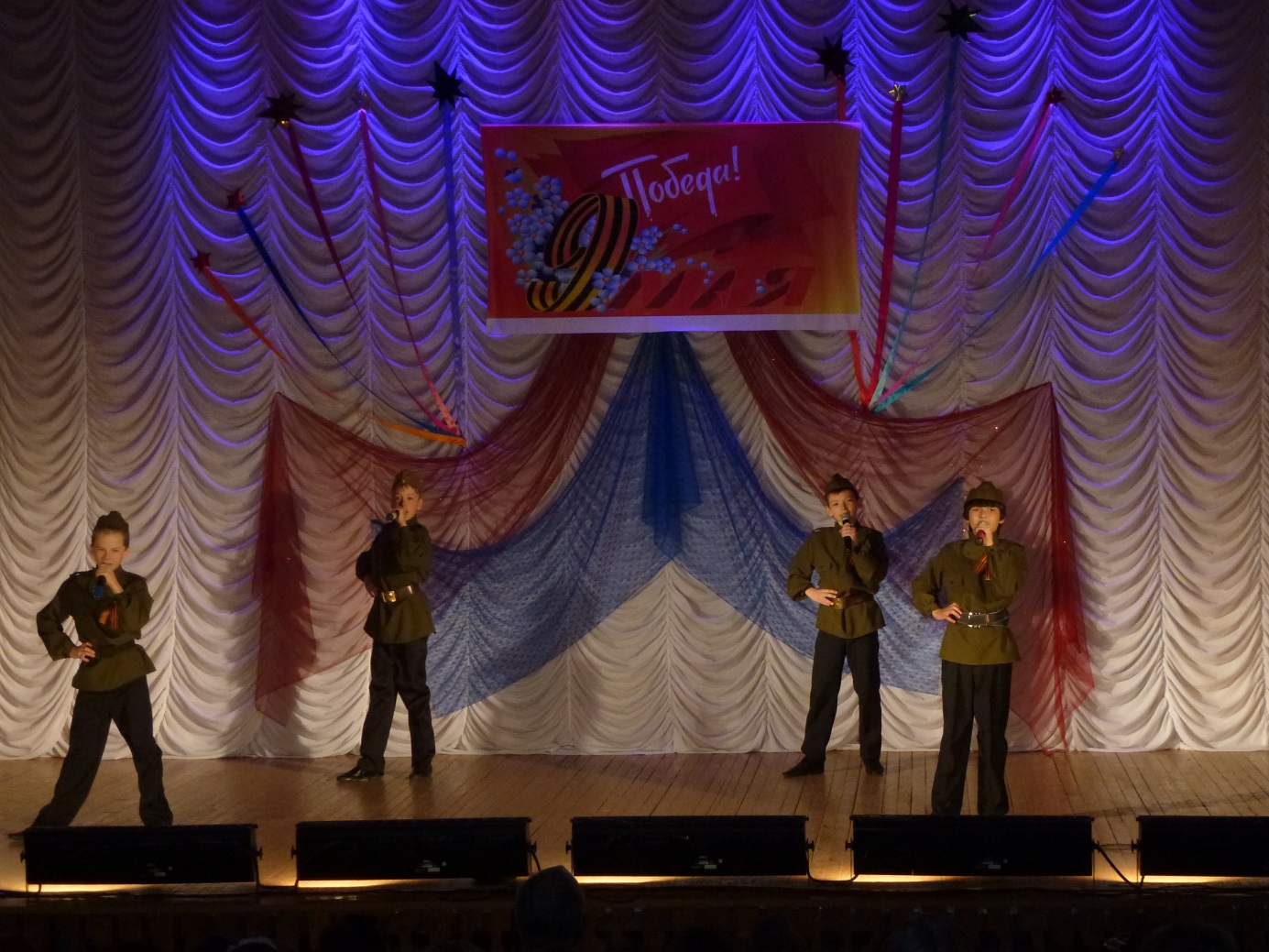 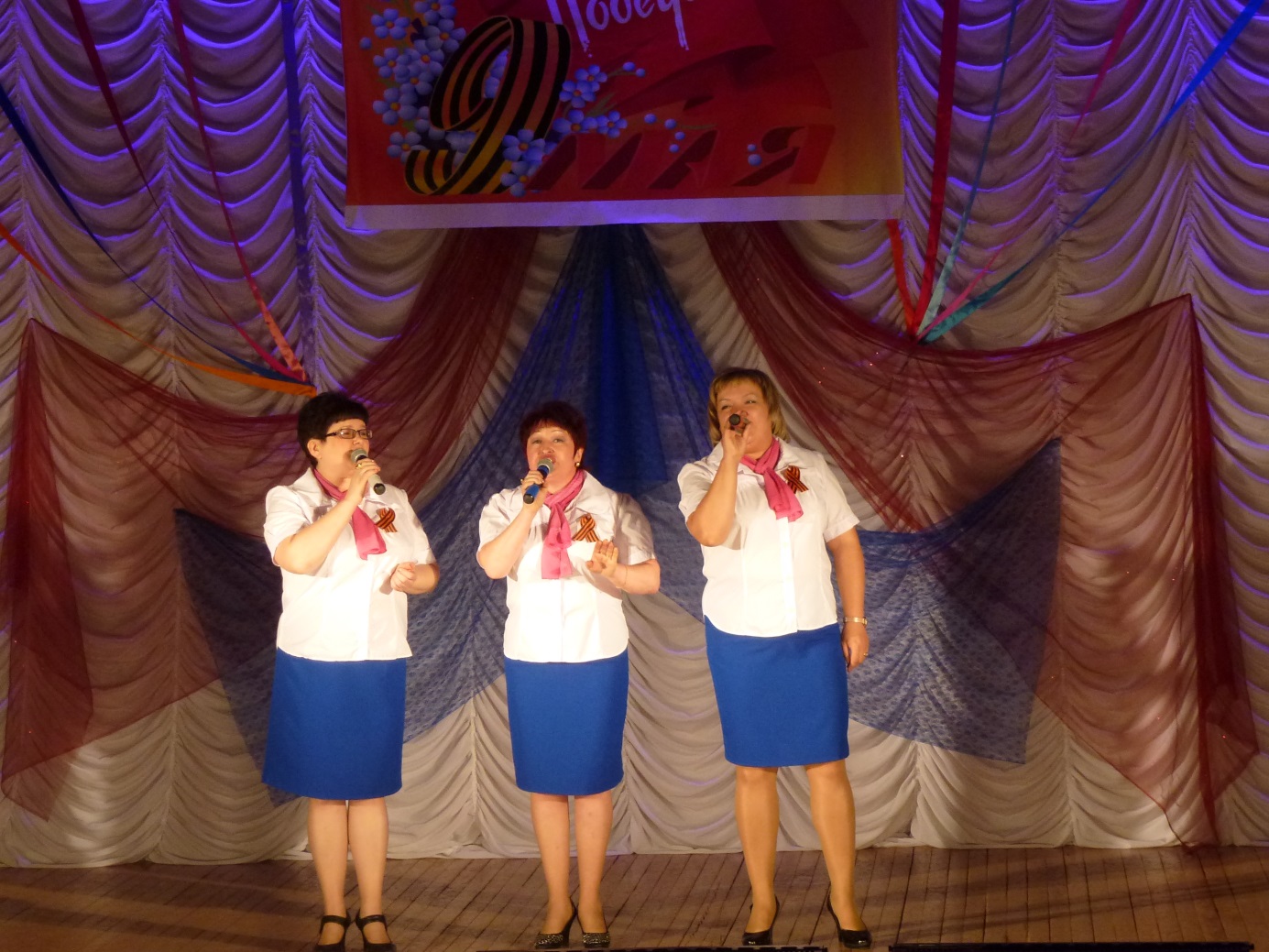 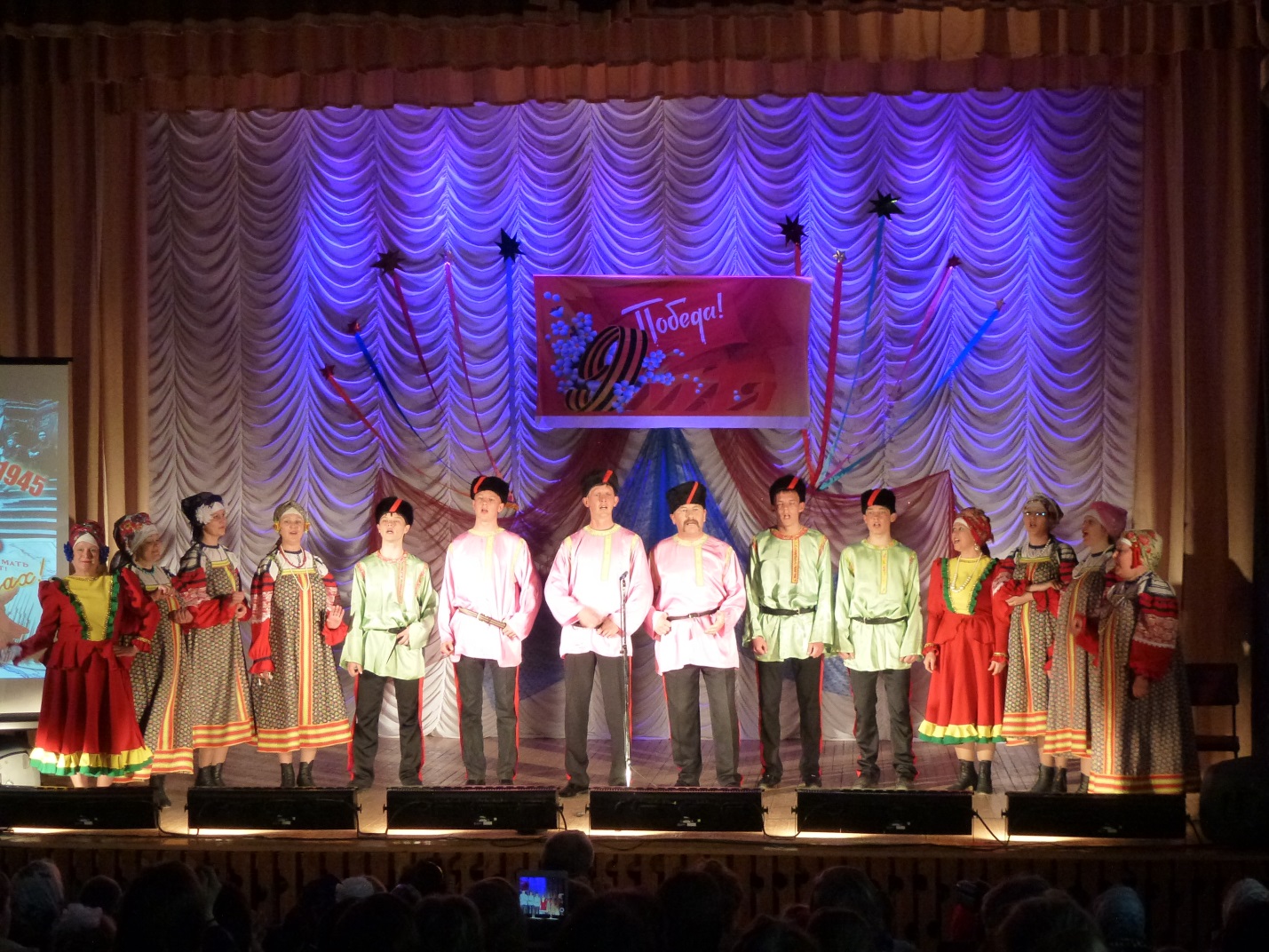 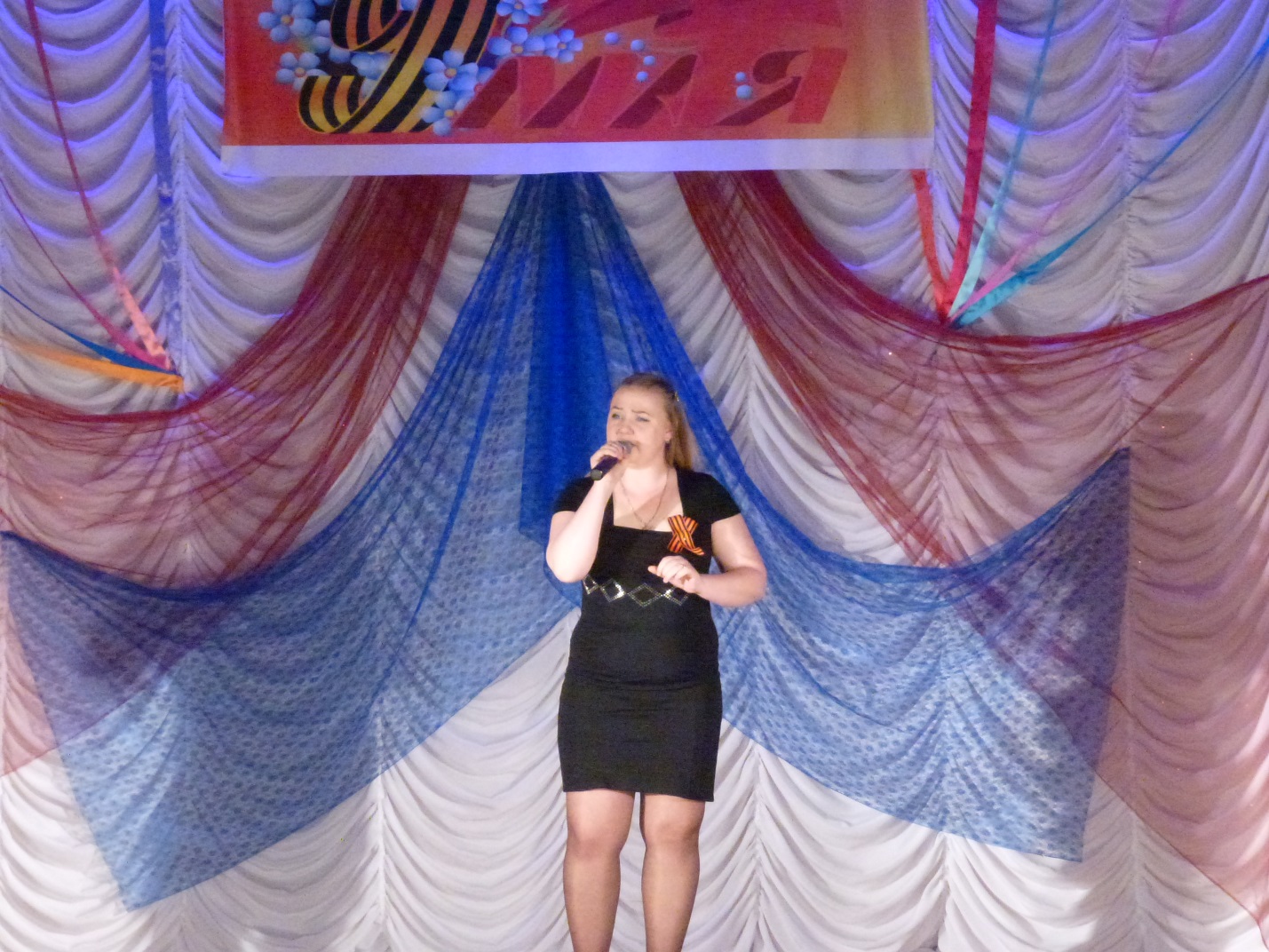 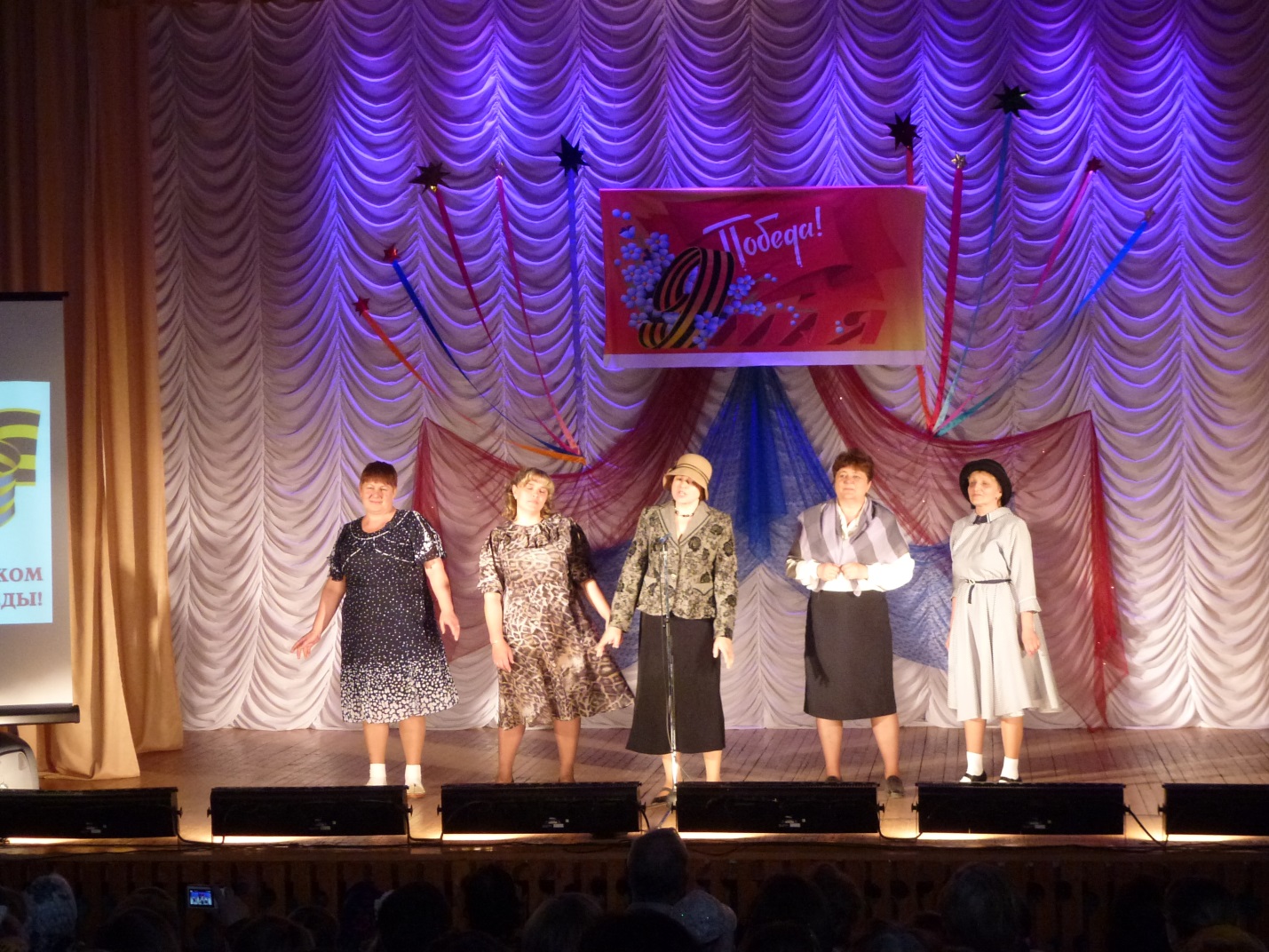 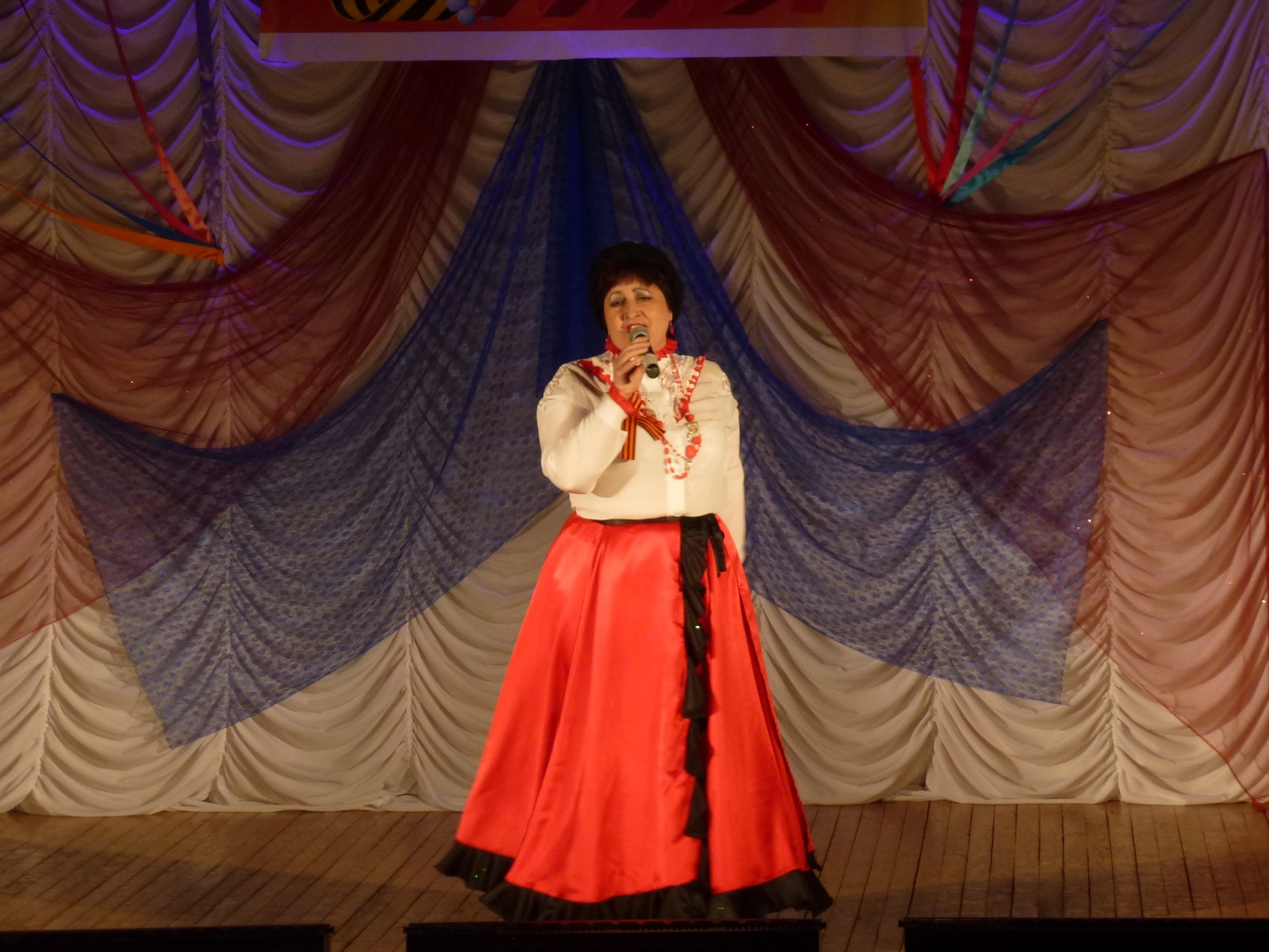 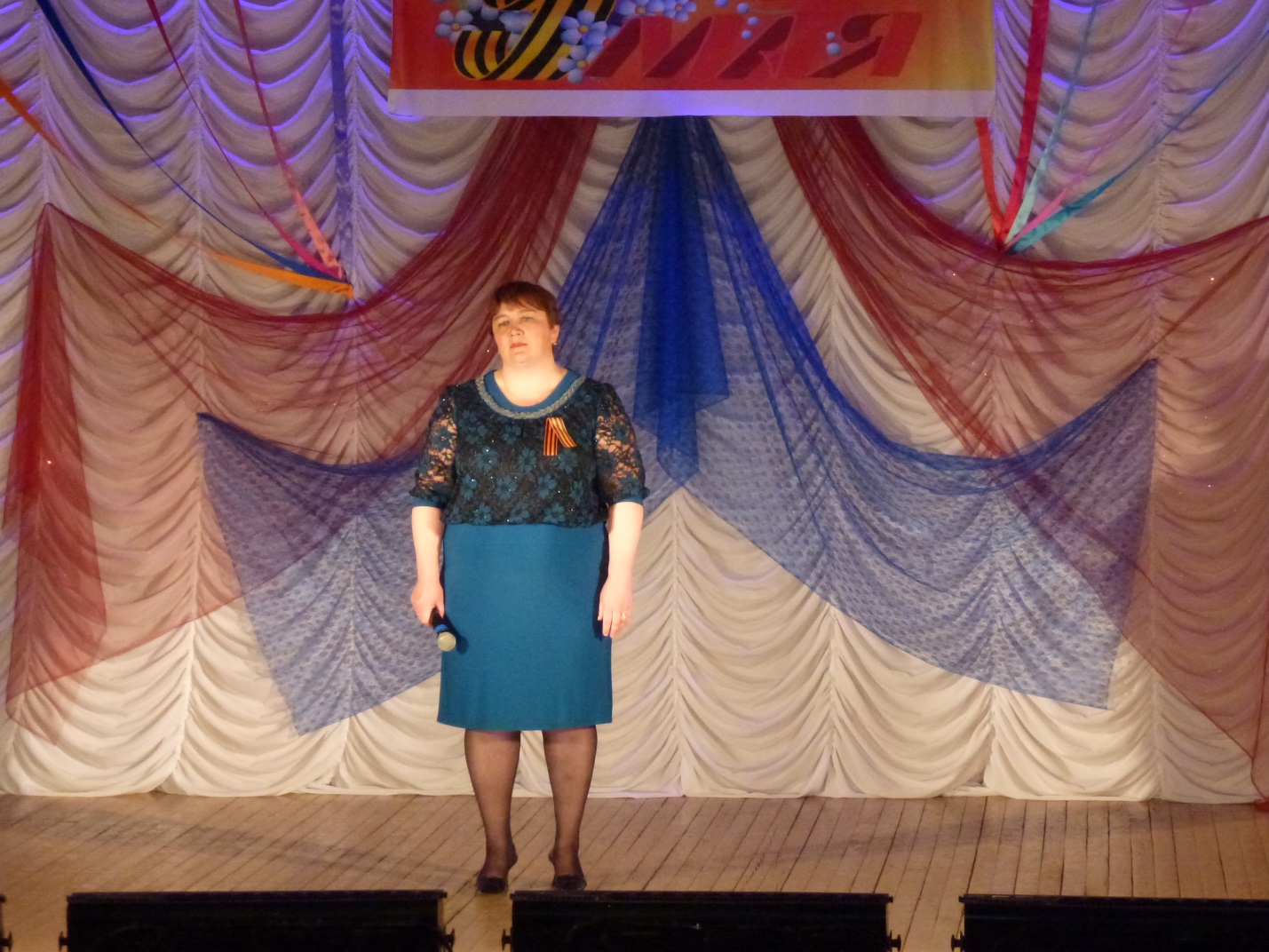 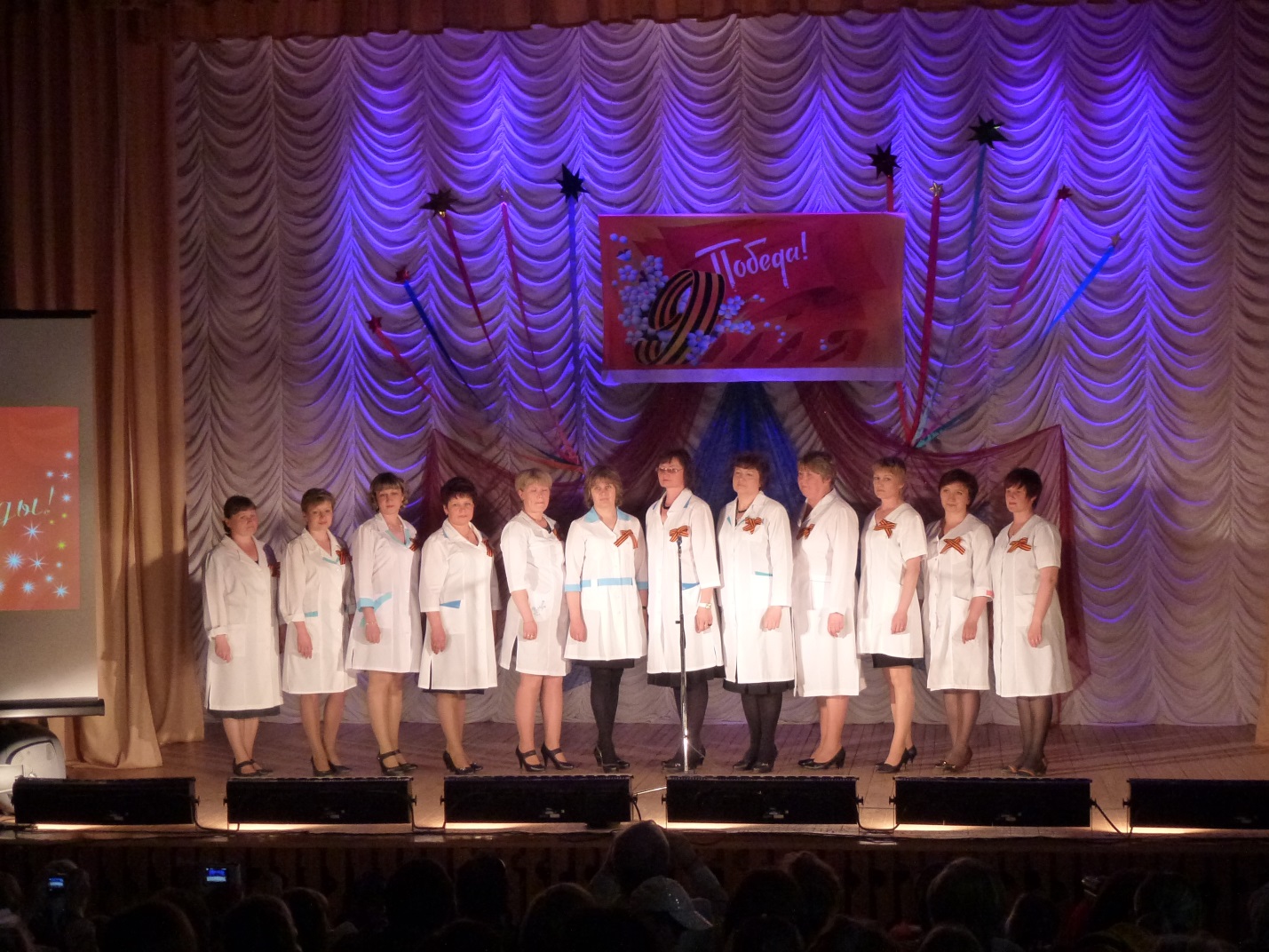 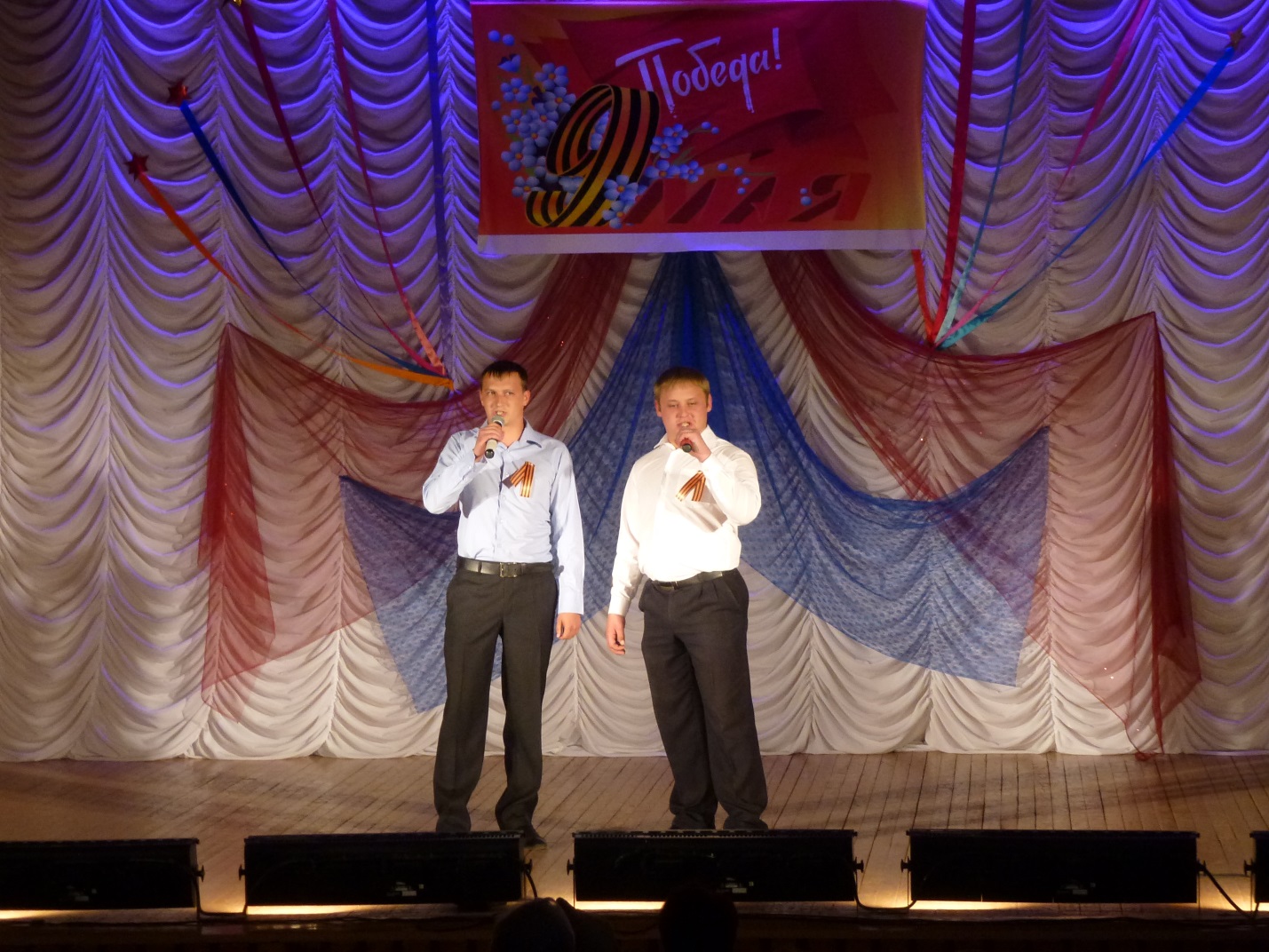 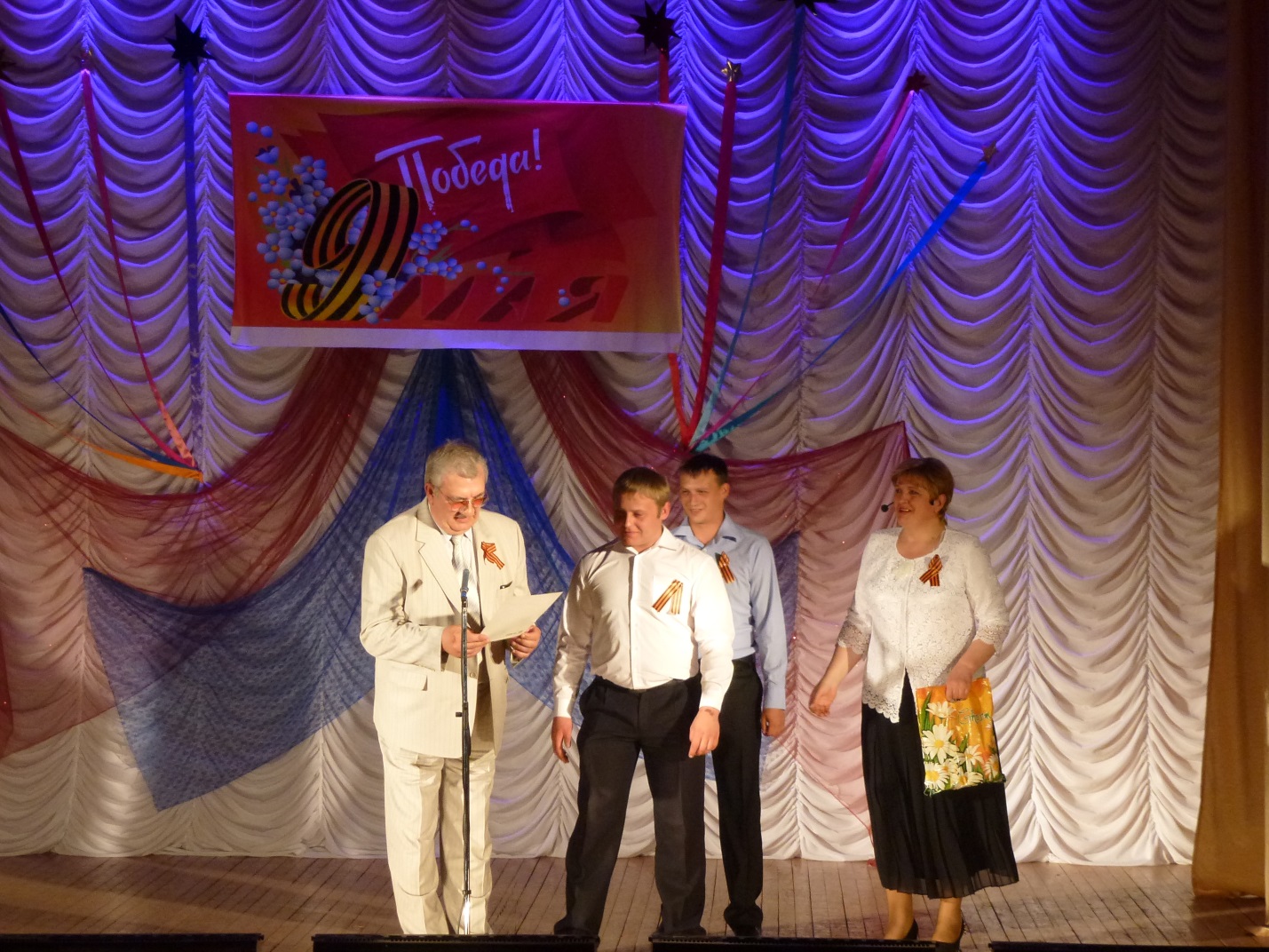 